Il sottoscritto ______________________________in qualità di Capofiliera del Gruppo di filiera____________________________________indirizzo sede legale: ____________________________ indirizzo sito operativo: ____________________________________________________________________Telefono _________________   Indirizzo posta elettronica ________________________________________Chiede:□ la prima adesione al sistema di controllo e certificazione per il Sistema Qualità Sicura Garantita dalla Regione Siciliana – Disciplinare Filiera Suina□ la rinuncia al sistema di controllo e certificazione per il Sistema Qualità Sicura Garantita dalla Regione Siciliana – Disciplinare Filiera Suina Con la presente richiesta di adesione al sistema dei controlli per il Sistema Qualità Sicura Garantita dalla Regione Siciliana – Disciplinare Filiera Suina l’operatore dichiara: di essere a conoscenza e accettare senza riserve il Disciplinare di produzione “Filiera Suina” e di impegnarsi a rispettare le norme, gli obblighi e le prescrizioni previsti dal disciplinare, dal Piano dei controlli e dallo Schema allegato;di essere a conoscenza e di accettare il Tariffario per le attività di controllo e certificazione, anche qualora l’esito delle attività non concludesse con il riconoscimento.di autorizzare il CORFILCARNI GCC ad effettuare i controlli di conformità, presso i siti di lavorazione per i quali viene richiesta l’iscrizione al sistema dei controlli, con le modalità previste dal Piano dei controlli o richieste dall’organismo di controllo; di assumersi le responsabilità derivanti da eventuali inadempienze al disciplinare e/o al Piano dei controlli; di autorizzare il CORFILCARNI GCC, ai sensi del Reg. UE 2016/679, all’impiego dei dati forniti dall’azienda per gli scopi connessi con l’esercizio del sistema di controllo; di comunicare al CORFILCARNI GCC, in forma preventiva o al massimo entro 15 giorni dal loro verificarsi, tutte le variazioni significative dei dati e delle informazioni presenti nella Richiesta e nella documentazione allegata; di fornire al CORFILCARNI GCC ogni informazione richiesta dall’organismo di controllo in relazione all’espletamento dell’attività di controllo. Allega:Iscrizione al registro delle imprese tenuto dalle Camere di commercio, industria, artigianato e agricoltura con oggetto sociale/attività dell’impresa congruente: in caso di impresa con sede in uno Stato membro UE diverso dall’Italia, devono essere indicati i dati equivalenti vigenti nel relativo Stato;N. partita IVA;Copia aggiornata registro di stalla (solo per gli allevamenti);Elenco di tutti gli operatori aderenti al Gruppo di filiera, con relativi indirizzi dei siti operativi, mail, recapiti telefonici e partita iva.Data_________________					Firma ______________________________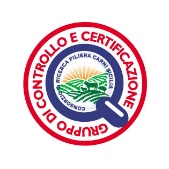 CORFILCARNI GCCRICHIESTA DI ADESIONE O RINUNCIA DEL GRUPPO DI FILIERADISCIPLINARE DI PRODUZIONE“FILIERA SUINA”RICHIESTA DI ADESIONE O RINUNCIA DEL GRUPPO DI FILIERADISCIPLINARE DI PRODUZIONE“FILIERA SUINA”CORFILCARNI GCCRev. 0 del 20/10/2022Allegato D